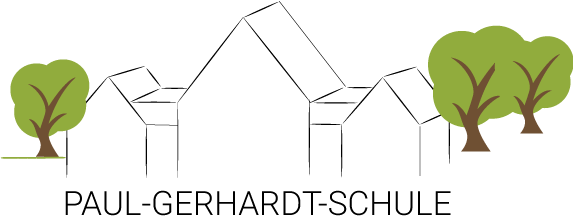 Cloppenburg, 02.09.2021Informationen zur Spätbetreuung					Sehr geehrte Eltern!Hier einige Informationen zur Abholung der Kinder aus der Spätbetreuung.Nach der Spätbetreuung fahren leider keine Busse mehr, daher müssen Sie Ihr Kind abholen. Die Schule ist um diese Zeit abgeschlossen. Es befindet sich ein Eingang mit Klingel in der Nähe des Betreuungsraumes. Dorthin gelangen Sie über den Britta-Holmström-Weg. Wenn Sie Ihr Kind bis 16 Uhr angemeldet haben (2€), können Sie Ihr Kind zwischen 15 und 16 Uhr abholen. Haben Sie Ihr Kind bis 17 Uhr angemeldet (4€), können Sie Ihr Kind zwischen 15 Uhr und 17 Uhr abholen. 
Freitags müssen alle Schüler zwischen 12.40 Uhr und 14 Uhr abgeholt werden. Ich bitte Sie, diese Zeiten einzuhalten.Falls Sie diese Zeiten einmal nicht einhalten können(z.B. Sie stehen im Stau und verspäten sich bei der Abholung Ihres Kindes), rufen Sie bitte in der Schule an. Das Büro ist zu dieser Zeit nicht mehr besetzt. Daher nehmen die Betreuungskräfte ein Telefon mit in den Betreuungsraum. Oft ist die Gruppe bei schönem Wetter draußen… Sollte also niemand ans Telefon gehen, bleiben Sie hartnäckig und rufen Sie erneut an.Die Telefonnummer des Anschlusses lautet: 04471/ 70 20 05.
Mit freundlichen GrüßenH. Weyrauch, Rektorin